Publicado en Shenzhen, China el 15/07/2024 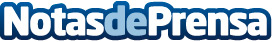 Ofertas exclusivas de Prime Day: TerraMaster NAS ofrece una solución de copia de seguridad de datos BBSPrime Day Extravaganza está a punto de comenzar. TerraMaster NAS le ofrece ofertas sin precedentes. Para administrar y disfrutar mejor la vida de los datos, TerraMaster presenta la exclusiva solución de copia de seguridad comercial BBS (Business Backup Solution) a gran escala. Con cuatro escenarios diferentes de copia de seguridad de datos y descuentos exclusivos de hasta el 20%. TerraMaster satisface las diversas necesidades de los usuarios Datos de contacto:MikeMarketing Manager+86 755 81798272Nota de prensa publicada en: https://www.notasdeprensa.es/ofertas-exclusivas-de-prime-day-terramaster Categorias: Internacional Hardware Software Ciberseguridad http://www.notasdeprensa.es